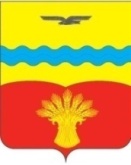 АДМИНИСТРАЦИЯ  МУНИЦИПАЛЬНОГО  ОБРАЗОВАНИЯ КИНЗЕЛЬСКИЙ СЕЛЬСОВЕТ  КрасногвардейскОГО районА  оренбургской ОБЛАСТИП О С Т А Н О В Л Е Н И Ес. Кинзелька26.03.2024                                                                                                               № 54-п                                                                                      О внесении изменений и дополнений в Правила землепользованияи застройки муниципального образования Кинзельский сельсоветКрасногвардейского района Оренбургской областиВ соответствии с пунктом 1 статьи 32 Градостроительного кодексаРоссийской Федерации, статьей 15.1 Закона Оренбургской области «Оградостроительной деятельности на территории Оренбургской области» от16.03.2007 № 1037/233-ГУ-03, Уставом муниципального образованияКинзельский сельсовет Красногвардейского района Оренбургской области, вцелях организации территорий для обеспечения устойчивого развития иконкурентоспособного функционирования муниципального образованияКинзельский  сельсовет:      1. Внести изменения и дополнения в постановление администрацииКинзельского сельсовета от 26.01.2023 № 9-п «Об утверждении Правил землепользования и застройки муниципального образования Кинзельский сельсовет Красногвардейского района Оренбургской области».           2. Установить, что настоящее постановление вступает в силу после егоопубликования в газете «Селяночка», подлежит обнародованию иразмещению на официальном сайте муниципального образования Кинзельскийсельсовет Красногвардейского района Оренбургской области в сети«Интернет».     3. Контроль за исполнением настоящего постановления оставляю засобой.Глава сельсовета                                                                                       Г.Н. Работягов                  Разослано: в дело, ООО «Региональный кадастровый центр», ООО «СамараНИПИнефть», для опубликования, отделу архитектуры и градостроительства, прокурору района.